Številka: 011-53/2017Datum:   25. 10. 2017ZAPISNIK24. redne seje Statutarno-pravne komisije, dne 25. oktobra 2017 ob 17.30 uriPRISOTNI: Breda PEČAN, Nina KLEVA, Miran HROVATIN, Manca VADNJAL, Vlado MARIČ.ODSOTNI: Erika SKRLIČ – se je opravičila, Gašper ČEHOVIN.OSTALI PRISOTNI:Kristina Zelić, višja svetovalka - vodja UDD,Vesna Vičič, podsekretar – vodja UUP, mag. Marko Starman, podsekretar – vodja UUOPmag. Tomaž Umek, podsekretar – vodja UGDIKRKarmen Pavlič, podsekretar za pravne zadeve - vodja SPZ, zapisničarka.Predsednica je ugotovila, da je Statutarno-pravna komisija sklepčna, saj je prisotnih 5 članov od sedmih (7). Predsednica je prebrala dnevni red in odprla razpravo.DNEVNI RED:Potrditev zapisnika 23. redne seje Statutarno – pravne komisije;Potrditev uradnega prečiščenega besedila Odloka o ustanovitvi javnega vzgojno izobraževalnega zavoda Osnovna šola Livade Izola;Potrditev uradnega prečiščenega besedila Odloka o ustanovitvi javnega vzgojno izobraževalnega zavoda Osnovna šola Vojke Šmuc Izola;Predlog Odloka o pogrebni in pokopališki dejavnosti na območju Občine Izola, druga obravnava;Predlog Odloka o spremembah Odloka o občinskem podrobnem prostorskem načrtu za območje naselja Šared (skrajšano OPPN Šared) – kratek postopek, prva obravnava s predlogom za skrajšani postopek;Predlog Odloka o taksi za oglaševanje prodaje blaga in storitev v Občini Izola, druga obravnava;Razno.Predlog dnevnega reda je bil soglasno sprejet, od 5 prisotnih članov komisije se jih je 5 opredelilo, 5 je glasovalo za, nihče proti.K točki 1Potrditev zapisnika 23. redne seje Statutarno – pravne komisijePredsednica je odprla razpravo o zapisniku 23. seje Statutarno – pravne komisije.Zapisnik je bil sprejet, od 5 prisotnih članov komisije se jih je 5 opredelilo, 5 je glasovalo za, nihče proti. K točki 2Potrditev uradnega prečiščenega besedila Odloka o ustanovitvi javnega vzgojno izobraževalnega zavoda Osnovna šola Livade Izola;Kristina Zelić, vodja UDD, je podala uvodno pojasnilo. Predsednica je odprla razpravo. Ker ni bilo drugih razpravljavcev, je predsednica razpravo zaključila in dala na glasovanje sledeče:Statutarno – pravna komisija je obravnavala predlog uradnega prečiščenega besedila Odloka o ustanovitvi javnega vzgojno izobraževalnega zavoda Osnovna šola Livade Izola in sprejela sledečeMNENJEStatutarno-pravna komisija predlaga Občinskemu svetu, da potrdi predlog uradnega prečiščenega besedila Odloka o ustanovitvi javnega vzgojno izobraževalnega zavoda Osnovna šola Livade Izola.Mnenje je bilo sprejeto, od 5 prisotnih članov komisije se jih je 5 opredelilo, 5 je glasovalo za, nihče proti.K točki 3Potrditev uradnega prečiščenega besedila Odloka o ustanovitvi javnega vzgojno izobraževalnega zavoda Osnovna šola Vojke Šmuc Izola;Kristina Zelić, vodja UDD, je podala uvodno pojasnilo. Predsednica je odprla razpravo. Ker ni bilo drugih razpravljavcev, je predsednica razpravo zaključila in dala na glasovanje sledeče:Statutarno – pravna komisija je obravnavala predlog uradnega prečiščenega besedila Odloka o ustanovitvi javnega vzgojno izobraževalnega zavoda Osnovna šola Vojke Šmuc Izola in sprejela sledečeMNENJEStatutarno-pravna komisija predlaga Občinskemu svetu, da potrdi predlog uradnega prečiščenega besedila Odloka o ustanovitvi javnega vzgojno izobraževalnega zavoda Osnovna šola Vojke Šmuc Izola.Mnenje je bilo sprejeto, od 5 prisotnih članov komisije se jih je 5 opredelilo, 5 je glasovalo za, nihče proti.K točki 4Predlog Odloka o pogrebni in pokopališki dejavnosti na območju Občine Izola, druga obravnava;Mag. Tomaž Umek, vodja UGDIKR je podal uvodno pojasnilo. Predsednica je odprla razpravo. Ker ni bilo več razpravljavcev, je predsednica razpravo o predlogu odloka zaključila in dala na glasovanje sledeče:Statutarno – pravna komisija je obravnavala predlog Odloka o pogrebni in pokopališki dejavnosti na območju Občine Izola in sprejela sledeče MNENJEStatutarno-pravna komisija predlaga Občinskemu svetu, da obravnava in sprejme predlog Odloka o pogrebni in pokopališki dejavnosti na območju Občine Izola, v drugi obravnavi.Mnenje je bilo sprejeto, od 5 prisotnih članov komisije se jih je 5 opredelilo, 5 je glasovalo za, nihče proti.K točki 5Predlog Odloka o spremembah Odloka o občinskem podrobnem prostorskem načrtu za območje naselja Šared (skrajšano OPPN Šared) – kratek postopek, prva obravnava s predlogom za skrajšani postopek;Vesna Vičič, vodja UUP, je podala uvodno pojasnilo. Predsednica je odprla razpravo. Predlaga, da se zaradi dodanega besedila spremeni oz. dopolni naslov odloka, in sicer v »Odlok o spremembah in dopolnitvah Odloka …«, poleg tega je potrebno popraviti 1. člen predloga odloka. Med razpravo je sejo zapustila Manca Vadnjal.V razpravo se je vključil g. Marič, ki meni, da pri tolikih dopolnitvah v predlogu odloka ne moremo govoriti o očitnih napakah. Ga. Pečan se je z navedenim mnenjem strinjala. Nina Kleva pove, da za očitno napako ne gre takrat, ko se dodaja posamezne besede (npr. dodano »enostavnih in«) ter izpostavi še nekatere nejasnosti.  Ker ni bilo več razpravljavcev, je predsednica razpravo o predlogu soglasja zaključila in dala na glasovanje sledeče:Statutarno – pravna komisija je obravnavala predlog Odloka o spremembah Odloka o občinskem podrobnem prostorskem načrtu za območje naselja Šared (skrajšano OPPN Šared) in sprejela sledeče  MNENJEStatutarno-pravna komisija predlaga Občinskemu svetu, da obravnava predlog Odloka o spremembah Odloka o občinskem podrobnem prostorskem načrtu za območje naselja Šared (skrajšano OPPN Šared) in ga s predlaganimi spremembami in dopolnitvami sprejme po skrajšanem postopku.Mnenje je bilo sprejeto, od 4 še prisotnih članov komisije so se 4 opredelili, 4 so glasovali za, nihče proti.K točki 6Predlog Odloka o taksi za oglaševanje prodaje blaga in storitev v Občini Izola, druga obravnava;Mag. Marko Starman, vodja UUOP, je podal podrobno pojasnilo. Predsednica je odprla razpravo. Vodja UUOP doda, da so na uradu po pripravi gradiva ugotovili dve napaki in jih predstavi. Nina Kleva je podala mnenje, da bi namesto besedila »namerava oglaševati« bilo ustrezneje zapisati »oglašuje«, saj je v tem primeru predmet taksiranja že zgolj namera in ne morebiti sam akt oglaševanja. Pole tega je Nina Kleva izpostavila še, da se pojem "taksni predmet" ne zdi najbolj posrečen, kar je ponazorila z uporabo analogije iz npr. davčnega področja, kjer nikjer ni zaslediti uporabe terminologije "davčni predmet" temveč predmet obdavčitve. Tako se zdi primernejša uporaba besedne zveze "predmet taksiranja". G. Hrvatin meni, da je navedba "namerava oglaševati" v predlogu odloka ustreza.Zaradi ugotovljenih napak se predlaga naslednja amandmaja:- v prvi vrstici 7. člena se črtajo besede »ali izvajanje storitve«- v drugem odstavku 11. člena se črta zadnji stavek (ker se isto besedilo ponovi v začetku tretjega odstavka).Ker ni bilo več razpravljavcev, je predsednica razpravo o predlogu odloka zaključila in dala na glasovanje sledeče:Statutarno – pravna komisija je obravnavala predlog Odloka o taksi za oglaševanje prodaje blaga in storitev v Občini Izola in sprejela sledeče MNENJEStatutarno-pravna komisija predlaga Občinskemu svetu, da obravnava in sprejme predlog Odloka o taksi za oglaševanje prodaje blaga in storitev v Občini Izola s predlaganima amandmajema, v drugi obravnavi.Mnenje je bilo sprejeto, od 4 prisotnih članov komisije so se 4 opredelili, 4 so glasovali za, nihče proti.K točki 7RaznoPod točko Razno ni bilo razprave.Seja Statutarno pravne komisije se je zaključila ob 18.50 uri.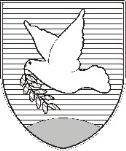 OBČINA IZOLA – COMUNE DI ISOLAOBČINSKI SVET – CONSIGLIO COMUNALEStatutarno-pravna komisijaCommissione giuridico - statutaria Sončno nabrežje 8 – Riva del Sole 86310 Izola – IsolaTel: 05 66 00 100, Fax: 05 66 00 110E-mail: posta.oizola@izola.siWeb: http://www.izola.si/Zapisala:Karmen PAVLIČPredsednica:Breda PEČAN